Tabellen Luftpistole 2022-23Kreisoberliga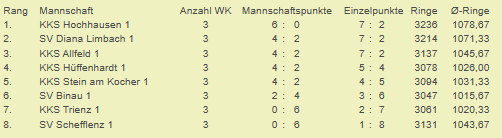 Kreisliga A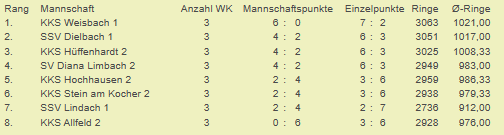 